CALENDARIO DE SESIONES DEL COMITÉ DE TRANSPARENCIA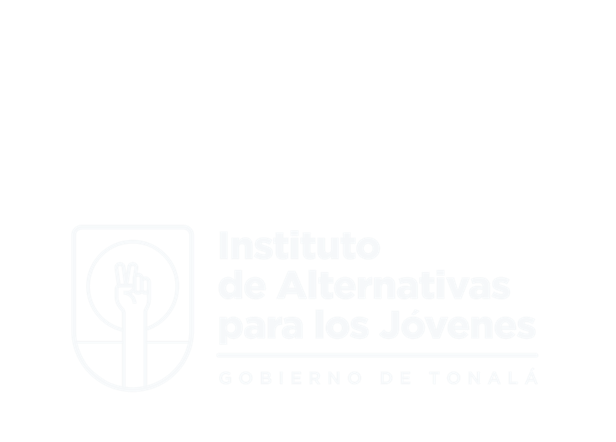 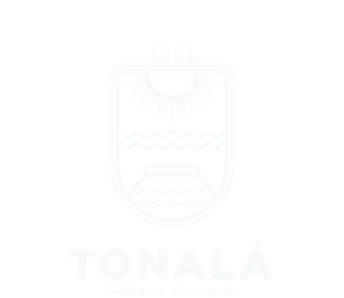 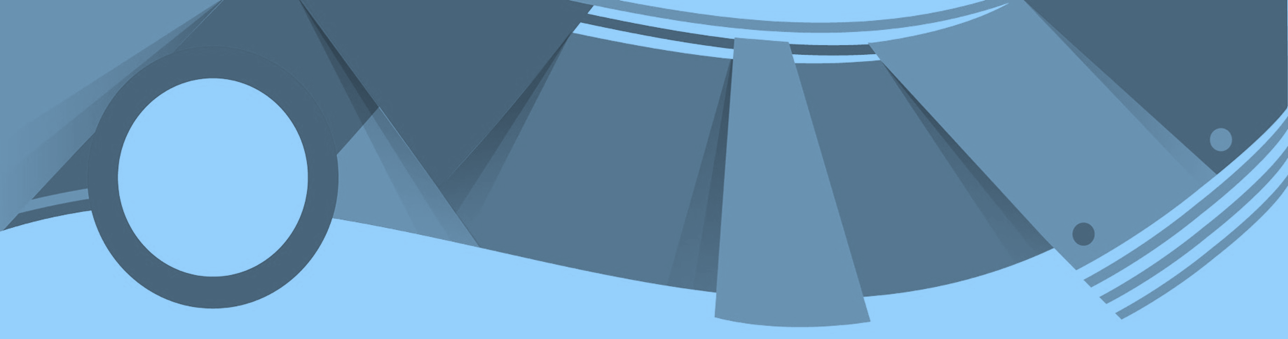 Propuesta de calendario para sesiones ordinarias del comité de transparencia del Instituto de Alternativas para los Jóvenes de Tonalá.Para las sesiones ordinarias del comité de transparencia de propone que sea el segundo martes de cada mes a las 12:00 horas en la sala de juntas del Instituto de Alternativas para los Jóvenes de Tonalá, quedando de la siguiente manera:1°) Sesión ordinaria. - 01de noviembre del 2018.2°) Sesión ordinaria. - 11 de diciembre del 2018.3°) Sesión ordinaria. - 08 de enero del 2019.